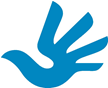 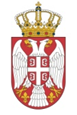 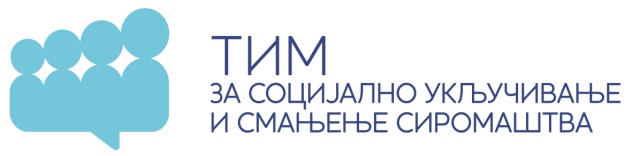 Канцеларија за људска                             Влада Републике Србије    и мањинска права			           Први извештај о имплментацији Оперативних закључака са семинара „Социјално укључивање Рома и Ромкиња у Републици Србији“ за период јун 2015. – јун  2016.годинеКанцеларија за људска и мањинска права и Тим за социјално укључивање и смањење сиромаштва Владе Републике Србије прате имплементацију Оперативних закључака са Семинара о социјалном укључивању Рома и Ромкиња који је реализован 11.06.2015. године и који представљају преузете обавезе Србије за период од 2015. до 2017. године.  Овај извештај обухвата информације о остварености Оперативних закључака за период од јуна 2015. до јуна 2016. године. О активностима и резултатима за овај период и у домену своје надлежности известили су: Министарство грађевине, саобраћаја и инфраструктуре; Министарство за рад, запошљавање, борачка и социјална питања; Министарство просвете, науке и технолошког развоја; Министарство здравља, Министарство правде, Министарство унутрашњих послова, Министарство омладине и спорта, Канцеларија за људска и мањинска права, Заштитник грађана, Комесеријат за избеглице и миграције, Национална служба за запошљавање и Канцеларија за европске интеграције.Оперативни закључциСтатусРезултатиМеђуресорна питања•	Нова Стрaтeгиja зa унaпрeђивањe пoлoжaja Рoмa у Рeпублици Србиjи биће усвojeнa до децембра 2015. гoдинe на период од 10 година, односно до 2025. године. Стратегију ће пратити Акциони план, који ће, такође, бити усвојен до децембра 2015. Одговорност за свеукупно спровођење Стратегије, у име Владе Републике Србије, сноси потпредседница Владе и министар грађевинарства, саобраћаја и инфраструктуре. У нaмeри дa oсигурa трaнспaрeнтнoст, Влaдa ћe пoднoсити годишње извeштaje o нaпрeтку рeaлизaциje Стрaтeгиje.ИзвршеноСтратегија за социјално укључивање Рома и Ромкиња у Републици Србији за период од 2016. до 2025. године (чији је предлагач Министарство за рад, запошљавање, борачка и социјална питања) усвојена је од стране Владе Републике Србије Закључком 05 број: 90-1370/2016-1 од 3. марта 2016. године и објављена у Службеном гласнику РС број 26/2016. Пратећи Акциони план је у изради. •	Потпредседница Владе Републике Србије и министар грађевинарства, саобраћаја и инфраструктуре ће у име Владе координирати рад државних органа, укључујући рад локалних самоуправа и јавних предузећа у вези са унапређивањем положаја Рома, као и њихове потпуне укључености у друштвени, економски, културни и политички живот, а пре свега у областима у којима су најугроженији (упис у матичне књиге, образовање, становање, здравље, социјална заштита и запошљавање). У токуПрема Стратегији, а у складу са Оперативним закључцима и Акционим планом за поглавље 23, Влада ће формирати Координационо тело за социјално укључивање Рома и Ромкиња. Оно ће координирати пословима у вези са инклузијом Рома и Ромкиња из будућег Акционог плана за спровођење Стратегије и старће се о успостављању одрживих нормативних и институционалних услова за спровођење стратешких мера и управљање Стратегијом.•	Канцеларија за људска и мањинска права и Тим за социјално укључивање и смањење сиромаштва, пружаће подршку потпредседнику Владе у праћењу реализације оперативних закључака, као и припреми годишњих извештаја о реализацији Стратегије зa унaпрeђивањe пoлoжaja Рoмa и њеног Акционог плана.КонтинуираноКанцеларија за људска и мањинска права и Тим за социјално укључивање и смањење сиромаштва припремили су годишњи извештај о реализацији оперативних закључака за период од јуна 2015. до јуна 2016. године, а благовремено ће припремити годишњи извештај о реализацији Стратегије зa унaпрeђивањe пoлoжaja Рoмa и њеног Акционог плана.•	Пoстaвљeн je чврст oснoв зa oдрживo унaпрeђeњe пoлoжaja Рoмa, пoсeбнo у сeктoримa oбрaзoвaњa и здрaвствa и по питању приступа личним документима. Сaдa je пoтрeбнo усрeдсрeдити сe нa пoдизaњe стeпeнa дeлoтвoрнoсти усвojeних мeрa и бoљe их пoвeзaти сa дoступним и будућим извoримa финaнсирaњa, укључуjући и дoнaтoрскa срeдствa. Веома је важно да стратешка документа Владе и Европске комисије о програмирању финансијске помоћи садрже мере за унапређење положаја Рома, што подразумева и осигуравање континуитета ове подршке.КонтинуираноУ овом извештајном периоду, реализована су два координациона састанка за пројекте који доприносе унапређењу положаја Рома и Ромкиња, у децембру 2015. године и почетком јула 2016. године. Поред тога, планирана се финансијска помоћ за ИПА 2016 програм, као и Секторска буџетска подршка у области образовања у оквиру које је један од посебних циљева намењен већем обухвату и бољем квалитету образовања Рома и Ромкиња. Поред тога, важно је поменути да је отпочета имплементација ИПА 2013 програма у области становања који представља континуитет обезбеђивања подршке након ИПА 2012 програма.  •	Функционисање Сaвeта зa унaпрeђeњe пoлoжaja Рoмa и имплeмeнтaциjу Дeкaдe инклузије Рoмa ревидирано је како би се повећала његова оперативност. Одржаваће се редовни састанци ради надгледања имплементације Акционог плана, омогућавања размене примера добре праксе у области инклузије Рома и оцењивања делотворности Акционог плана, са циљем унапређења заснованог на искуствима стеченим у току имплементације Акционог плана. Министарство за рад, запошљавање, борачка и социјална питања ће председавати Саветом и обезбеђивати редовност његових састанака.ИзвршеноКанцеларија за људска и мањинска права пружа стручну и административно-техничку подршку Савету за унапређење положаја Рома и спровођење Дeкaдe инклузије Рoмa. Савет је формиран је  20. мaja 2013. гoдинe. Савет за унапређење положаја Рома и спровођење Декаде укључивања Рома током 2015. и 2016. године наставио је са радом у сазиву из 2014.године и у извештајном периоду одржао је једну седницу. Главни фокус у раду био је усмерен на активностима у вези са израдом новог стратешког документа. У раду Савета поред других чланова учествује и председник Савета ромске националне мањине.У оквиру пројекта „Овде смо заједно-европска подршка за инклузију Рома“ организован је скуп размене праксе и искустава са 32 јединице локалне самоуправе о раду мобилних и  решавању стамбених питања кроз 18 модела стамбеног збрињавања Рома, који су анализирани и систематозовани у једну брошуру током реализације пројекта. Представљен је и Водич за мобилне тимове. Представници 20 градова и општина који су учествовали у пројекту потписали су  прву Декларацију о унапређењу положаја Рома на локалном нивоу.•	Вршиће се координирано прикупљање и обрада аналитичких података о најмање пет поменутих приоритетних области, кроз јединствено (one-stop-shop) тело, успостављено у оквиру пројекта Техничке помоћи за инклузију Рома (ИПА 2012), са циљем обједињавања података, омогућавања циљаних истраживања о положају Рома и пружања доследних података свим заинтересованим странама, првенствено министарствима и агенцијама Владе, у складу са законом који регулише заштиту података о личности.КонтинуираноБаза података за праћење мера за инклузију Рома и Ромкиња на локалном нивоу, успостављена је и доступна на интернет страници Републичког завода за статистику (http://www.inkluzijaroma.stat.gov.rs/sr). У току је процеса попуњавања електронског упитника предвиђена је техничка подршка представницима локалних самоуправа. Обуке је прошло укупно 82 представника локалних самоуправа, податке је до сада доставило 97 јединица локалне самоуправе.  Техничку и развојну подршку за ову базу, у наредном периоду, пружиће Тим за социјално укључивање и смањење сиромаштва у сарадњи са ОЕБС Мисијом у Србији.У сарадњи са СКГО-ом припремљен је и објављен т.г. Водич за локалне координаторе за ромска питања и службенике у локалним самоуправама који прате инклузију Рома на локалном нивоу-Улога координатора за ромска питања у локалној самоуправи. У 20 јединица локалне самоуправе, кроз ТАРИ пројекат, формирани су мобилни тимови као интегрисан модел за пружање услуга социјалне заштите, чији су чланови/ице и представници/е НСЗ и центра за социјални рад.У оквиру ИПА 2012 пројекта“Овде смо заједно-Европска подршка за инклузију Рома“, израђен је Водич за мобилне тимове, са циљем пружања подршке постојећим мобилним тимовима као и формирању нових у другим градовима и општинама.•	Mрeжa ромских кooрдинaтoрa дaљe ћe сe рaзвиjaти и jaчaти, укључуjући пoвeћaње њихoвoг брoja, са циљем да се са садашњих 47 општина обухват повећа на преко 60 у складу са локалним потребама. У циљу унaпрeђeњa пoлoжaja Рoмa, ромски кooрдинaтoри блискo ће сaрaђивaти сa другим рeлeвaнтним државним мeхaнизмимa. Дa би сe унaпрeдилa aктивнa инклузиja Рoмa, нaдлeжнe институциje успoстaвићe мeхaнизмe зa интeгрисaни мoдeл пружaњa услугa социјалне заштите кojи oбaвeзуje цeнтрe зa сoциjaлни рaд и Нaциoнaлну службу зa зaпoшљaвaњe дa aктивниje трaгajу зa рeшeњимa зa активацију рaднo спoсoбних кoрисника, a кojи континуирано примajу новчану сoциjaлну пoмoћ.У токуПрепорука Заштитника грађана је да Акционим планом буду решена питања систематизације постојећих позиција координатора за ромска питања на нивоу јединица локалне самоуправе, повећања њиховог броја и јачања њихових капацитета, посебно у срединама где су Роми заступљени у значајном броју; У складу са Уредбом о поступку за прибављање сагласности за ново заопшљавање и додатно радно ангажовање код корисника јавних средстава („Службени гласник РС“, бр. 113/13, 21/14, 66/14, 118/14, 22/15, 59/15), јединице локалне самоуправе достављају Министарству државне управе и локалне самоуправе образложене захтеве за давање сагласности за ново запошљавање и додатно радно ангажовање, које овај орган државне управе преиспитује са становишта рационализације укупног броја запослених у тим јединицама локалне самоуправе, сагласно одредбама Закона о начину одређивања максималног броја запослених у јавном сектору („Службени гласник РС“, број 68/15, 81/16-УС), којим се утврђује начин одређивања максималног броја запослених у јавном сектору.    Потом Министарство сачињава свој предлог и доставља га Комисији за давање сагласности за ново запошљавање и додатно радно ангажовање код корисника јавних средстава, која је надлежна за давање сагласности за заснивање радног односа са новим лицима ради попуњавања слободних, односно упражњених радних места код корисника јавних средстава. Канцеларија за људска и мањинска права је са  Асоцијацијом координатора за ромска питања обавила консултативне састанке са доносиоцима одлука у 16 јединица локалне самоуправе у Србији у циљу успостављања мехнизма за координацију између локалног и националног новоа, као и за координирање интерсекторке сарадње на локалу, кроз ангажовање координатора за ромска питања,  и иницирала израду локалних акционих планова за инклузију Рома или ревидирањем истих. Од тог броја 15 општина/градова је потписало Меморандуме о сарадњи са Асоцијацијом координатора за ромска питања у области инклузије Рома.СКГО мрежа за ромска питања израдила је модел Правилника о организацији и систематизацији радних места у општинској управи, стручним службама и посебним организацијама. Подршку изради Правилника кроз организовање конслустативних састанака са циљем израде описа посла координатора за ромска питања пружила је Канцеларија за људска и мањиснка права у оквиру пројекта“Техничка подршка КЉМП“ у спровођењу Стратегије за укључивање Рома“.•	Организоваће се два семинара за медије (један годишње) ради подстицања медија дa прeузму aктивниjу улoгу у oблaсти прoмoвисaњa пoзитивниje сликe o рoмскoj зajeдници. Дa би сe пoдиглa свeст o положају и прaвимa Рoмa, кao и дa би сe Рoми инфoрмисaли o својим правима и рeлeвaнтним aдминистрaтивним прoцeдурaмa зa унaпрeђeњe свoг пoлoжaja, бићe пoкрeнутe мeдиjскe кaмпaњe намењене нaциoнaлним институциjама, oпштинским oргaнима и oпштој jaвнoсти.КонтинуираноТим за социјално укључивање и смањење сиромаштва развио је концепт успостављања сарадње са медијима, у циљу развијања сензитивног и инклузивног извештавања медија о осетљивим групама, укључујући и припаднике/це ромске заједнице. Реализован је радни доручак са уредницима/ама писаних медија, агенција и удружења, а развијен је и концепт за тренинг за новинаре/ке који ће бити реализован у октобру 2016. године. Сва удружења грађана, подржана у оквиру КЉМП-ових конкурса, реализовала су медијске кампање, на ТВ и радио станицама, друштвеним мрежама.•	Eврoпскa кoмисиja ћe тoкoм целокупног трајања прoцeсa приступaњa Србиje Eврoпскoj униjи, укључујући активности спровођења акционог плана за Пoглaвље 23. – Прaвoсуђe и oснoвнa прaвa, нaстaвити пaжљивo дa прaти нaпoрe кoje Србиja улaжe у унaпрeђeњe пoлoжaja Рoмa.КонтинуираноМинистарство правде извештава Европску комисију о унапређењу положаја Рома и Ромкиња кроз редовно извештавање о имплементацији акционог плана за поглавље 23 на основу доприноса ресорних Министарстава, Тима за социјално укључивање и смањење сиромаштва и Канцеларије за људска и мањинска права.•	Eврoпскa кoмисиja, кao и други дoнaтoри, као пaртнeри у oвoм прoцeсу, већ су пружили подршку и знатну финансијску помоћ. Они ће нaстaвити дa пружajу пoдршку на транспарентан начин, укључуjући стратешку, стручну и финансијску помоћ, за иницијативе, мeрe и прoгрaмe оријентисане ка дaљем унaпрeђeњу пoлoжaja Рoмa у Рeпублици Србиjи и другим зeмљaмa Зaпaднoг Бaлкaнa.КонтинуираноПитање социјалне инклузије Рома и Ромкиња у Србији је високо на агенди ЕУ подршке Србији и у новој финансијској перспективи, што је исказано и у Индикативном стратешком документу Европске комисије (ЕК) за Републику Србију који одређује ЕУ приоритете за подршку из Инструмента за претприступну помоћ - ИПА II 2014-2020. године. Такође, остали развојни партнери кроз билатералну помоћ пружају подршку инклузији Рома на националном и локалном нивоу.•	Европска комисија је спремна да суфинансира спровођење нове Стрaтeгиje зa унaпрeђивањe пoлoжaja Рoмa чим она буде усвојена, заједно са квалитетном Акционим планом који садржи SMART показатеље. Република Србија ће на сваке две године извештавати Комисију о спровођењу текућих ИПА пројеката и њиховој вези са реализацијом приоритета Стратегије за унапређивање положаја Рома и Акционог плана, коришћењем постојећих механизама координације ради обезбеђивања ефикасности и спречавања преклапања.КонтинуираноНИПАК ТС у склопу редовног извештавања о спровођењу ИПА пројеката и (акционих) програма, дефинисаног ИПА Уредбом о спровођењу ИПА (II), и процедурама за децентрализовано/индиректно управљање два пута годишње саставља Извештај секторског одбора за праћење (Сецорал Мониторинг Цоммиттее Репорт – СМЦ Репорт) који се доставља Одбору на разматрање и усвајање. Укупно је формирано 9 Секторских одбора за праћење секторима дефинисаним документом Национални приоритети за међународну помоћ 2014-2017  са чланством које обухвата све националне институције кориснице ИПА пројеката/програма, Делегацију ЕУ као представника Европске комисије, као и институције децентрализованог/индиректног управљања ИПА са стране Републике Србије. Један од формираних Одбора за праћење односи се на сектор људских ресурса и друштвеног развоја који разматра и усваја Извештај о спровођењу пројеката/програма ИПА у овом сектору. Сам извештај као један од својих обавезних саставних делова садржи и анализу стратешког оквира Републике Србије у оквиру поменутог сектора, као и промене у том смислу током референтног периода. Имајући у виду да поред осталих стратегија које регулишу правце развоја овог сектора, Стратегија за социјално укључивање Рома и Ромкиња у Републици Србији од 2016. до 2025. године чини саставни део тренутног стања које се извештајем анализира, извештавање свих заинтересованих страна (укључујући ЕК) у том погледу је процеурама за децентрализовано/индиректно ИПА-ом управљање обезбеђено.  Упис у матичне књиге-приступ личним документима•	Кроз годишњи извештај Владе, наставиће се са праћењем стања у области остваривања права на накнадни упис чињенице рођења у матичну књигу рођених и пријаву пребивалишта, односно боравишта, укључујући и број лица уписаних у ове евиденције по основу поступака прописаних Законом о матичним књигама, Законом о допунама Закона о ванпарничном поступку и Законом о пребивалишту и боравишту грађана. Потребно је уложити додатне напоре ради завршетка процеса уписа такозваних правно невидљивих лица предвиђеног за крај 2015. године, са наставком процеса до јуна 2017. године.КонтинуираноПрихватањем Иницијативе Заштитника грађана донете су измене и допуне Закона о ванпарничном поступку, што је омогућило лицима без признатог грађанског статуса (тзв. „правно невидљивим“) да изврше упис у матичне књиге на основу решења суда о утврђивању времена и места рођења у релативно брзом и флексибилном поступку. Према МДУЛС у 2015. години укупно је решено 1072 захтева за накнадни упис чињенице рођења у матичну књигу рођених. Такође, према подацима добијеним од Министарства правде, у 2015. години решено је 264 предлога за утврђивање времена и места рођења, сагласно поступку утврђивања времена и места рођења који је уређен Законом о ванпарничном поступку. У односу на број решених захтева није могуће издвојити који се од тих уписа односи на припаднике ромске националне мањине, с обзиром да се према важећим прописима податак о националној припадности не уписује у матичну књигу рођених.•	Дана 16. марта 2015. године је закључен Споразум о измени Споразума о разумевању између Министарства државне управе и локалне самоуправе, Заштитника грађана и Високог комесаријата Уједињених нација за избеглице – Представништва у Србији, којим је продужен рок његовог важења до 31. децембра 2016. године. Ово је битно из разлога што је у процесу реализације предмета Споразума уочена потреба да се решавању питања уписа у матичну књигу рођених мора приступити на целовит и системски начин, посебно имајући у виду да је ради остваривања овог права неопходно претходно решити и друга статусна права грађана, као што су право на држављанство, пријаву пребивалишта, личну крату и др., која, уколико се не реше, представљају даљу сметњу за упис у матичну књигу рођених. Стога, активности по овом споразуму подразумевају активно учешће и заједничку сарадњу различитих надлежних органа у овом процесу. При томе, посебне активности у наставку процеса по овом споразуму с једне стране имају за циљ да даље унапреде праксу у раду и примени прописа надлежних органа и, с друге стране, омогуће пружање бесплатне помоћи лицима која су у потреби решавања неког од права из личног статуса, што ће омогућити лакше остваривање овог права до успостављања система бесплатне правне помоћи.КонтинуираноПотписивањем Споразума о разумевању између Заштитника грађана, Високог комесаријата Уједињених нација за избеглице и Министарства за државну управу и локалну самоуправу организоване су обуке за судије, матичаре, социјалне раднике, запослене у Министарству унутрашњих послова и представнике ромског цивилног друштва које су у великој мери допринеле уједначавању праксе органа и унапређењу њиховог рада. Свест о потреби хитног поступања и непосредног решавања проблема налагала је да саставни део Споразума буде формирање тзв. „Техничке групе“ у којој поред представника Заштитника грађана  учествују и представници свих надлежних министарстава. Овим обукама присуствовало је укупно 559 учесника (матичара и заменика матичара), запослених у центрима за социјални рад и полицијским управама Министарства унутрашњих послова.  У наредном периоду организоваће се још две обуке за преостале јединице локалне самоуправе. Активно учешће на овим обукама узели су представници Споразумних страна и других релевантних органа (Министарство унутрашњих послова, Министарство за рад, запошљавање, борачка и социјална питања, и др.) у чијој надлежности су послови у вези са уписом чињенице и података у матичне књиге. Активно учешће је узео и представник Повереника за заштиту равноправности који је са посебним освртом на област антидискриминације допринео унапређењу тематског подручја обука. У току је организовање обуке ромских координатора, здравствених медијаторки, просветних асистената и представника удружења чија је област деловања заштита и унапређење људских и мањинских права ради упознавања са законским и подзаконским прописима и начином остваривања права из области матичних књига, држављанства, пријаве пребивалишта, личне карте и породично правне заштите, у циљу идентификације и пружања помоћи лицима у овим поступцима. Такође, у складу са Планом активности Управног одбора једна од активности је и идентификација лица без личних докумената и пружање бесплатне помоћи припадницима ромске националне мањине у поступку накнадног уписа чињенице рођења у матичну књигу рођених, ванпарничног поступка утврђивања времена и места рођења, издавање личне карте, пријаве пребивалишта, утврђивање држављанства и у другим поступцима у области личног статуса грађана.•	Праћењем стања у области матичних књига, а ради несметаног остваривања права на упис чињеница и података у матичне књиге, Министарство државне управе и локалне самоуправе реализује пројекат који има за циљ да се до краја 2017. године успоставе електронске процедуре за размену података и докумената између матичара и других органа и установа који учествују у поступку уписа чињеница и података у матичне књиге, чиме ће се обезбедити унапређена координација између ових органа као и законито и делотворно остваривање, између осталог, и права на упис чињенице рођења у матичну књигу рођених у прописаном року за пријаву те чињенице.РеализованоМинистарство је успоставило електронске процедуре у вођењу матичне књиге рођених и у оквиру реализације Пројекта „Бебо добро дошла на свет“, велики број  општинских, односно градских управа на чијем подручју се налазе породилишта у потпуности су прешле на рад електронског уписа чињеница и података у матичну књигу рођених у оквиру Централног система за електронско вођење матичних књига. Такође, Министарство је у завршној фази реализације пројекта које има за циљ да се у потпуности у оквиру Централног система аутоматизују и управне процедуре у вођењу матичних књига венчаних и умрлих. У том смислу, може се изнети оцена да је овај оперативни закључак у потпуности реализован.•	Вршиће се праћење стања у области остваривања права на упис чињенице држављанства сагласно одредбама Закона о држављанству Републике Србије. Упис чињенице држављанства ће се вршити у складу са новом Стратегијом за унапређивање положаја Рома у Републици Србији, кроз Акциони план за имплементацију Стратегије, увођењем мера за пружање правне помоћи подносиоцима захтева и приоритетним решавањем у поступцима за утврђивање држављанства Републике Србије. Пратиће се питање пријаве пребивалишта и боравишта и издавања личних докумената, у складу са Акционим планом, укључујући и упис чињенице држављанства у матичне књиге рођених.КонтинуираноУ оквиру горе поменутог Споразума, једна од активности Управног одбора је и идентификација лица без личних докумената и пружање бесплатне помоћи припадницима ромске националне мањине у поступку накнадног уписа чињенице рођења у матичну књигу рођених, ванпарничног поступка утврђивања времена и места рођења, издавање личне карте, пријаве пребивалишта, утврђивање држављанства и у другим поступцима у области личног статуса грађана. Заштитник грађана у претходне две године није примио притужбу правно невидљивог лица. Приликом посета и рада у ромским насељима нису забележени значајнији проблеми „правно невидљивих“ лица приликом уписа у матичне књиге рођених, што је још један показатељ да су све наведене мере дале резултате. •	Надзором над извршењем поверених послова матичних књига наставиће се праћење стања у остваривању права на накнадни упис чињенице рођења у матичну књигу рођених, између осталог и кроз број лица која су у овом поступку остварила право на упис у матичну књигу рођених.КонтинуираноМинистарство преко Управне инспекције, врши надзор над извршавањем поверених послова матичних књига, између осталог и у делу који се односи на остваривање права на накнадни упис чињенице рођења у матичну књигу рођених. Према подацима Управног инспектората у надзору нису уочени проблеми, а до сада није примљена ниједна притужба странака на рад органа који воде матичне књиге у вези са остваривањем овог права.•	Релевантни органи и министарства наставиће да пружају подршку удружењима чија је област деловања унапређење људских и мањинских права кроз активности упознавања ромске националне мањине са правима из области личног статуса грађана и активности пружања бесплатне правне помоћи припадницима ромске заједнице у овим поступцима.КонтинуираноПрема горе наведеном Споразуму, у току је организовање обуке ромских координатора, здравствених медијаторки, педагошких асистената и представника удружења ради упознавања са законским и подзаконским прописима и начином остваривања права из области матичних књига, држављанства, пријаве пребивалишта, личне карте и породично правне заштите, у циљу идентификације и пружања помоћи лицима у овим поступцима.•	Министарство правде ће обезбедити системски приступ у пружању бесплатне правне помоћи лицима у стању социјалне угрожености. Законом о бесплатној правној помоћи чије је усвајање планирано за 2015. годину, потребно је обезбедити широк круг корисника бесплатне правне помоћи као и поједностављен приступ правди рањивим групама без испуњавања додатних услова, нарочито у погледу остваривања права на упис/накнадни упис у матичну књигу рођених у ванпарничном поступку. У циљу што ефикаснијег остваривања права на приступ правди, потребно је и да се Законом о бесплатној правној помоћи обезбеди широк круг пружалаца бесплатне правне помоћи, како би се одговорило на потребе рањивих група у Републици Србији.У токуНацрт закона о бесплатној правној помоћи је израђен и достављен надлежним министарствима на мишљење. Нацртом закона о бесплатној правној помоћи је предвиђен поједностављен приступ правди рањивим групама без испуњавања додатних услова, нарочито у погледу остваривања права на упис/накнадни упис у матичну књигу рођених у ванпарничном поступку. У складу са Акционим планом за Поглавље 23, усвајање Закона је планирано у III кварталу 2016. године. Након почетка примене закона, Министарство правде ће пратити спровођење закона и објављивати годишњи извештај о корисницима, структури корисника, врсти предмета у којима је пружена бесплата правна помоћ и слично.Образовање•	Након усаглашавања са Министарством финансија, радни статус 175 педагошких асистената и асистенткиња који су у завршили акредитоване модуле обука и имају сертификате са Универзитета у Крагујевцу, Центра за доживотно учење, биће решен на одржив начин тако што ће до краја 2016. године њихова радна места бити систематизована и препозната у јединственој класификацији занимања. Ово питање ће се решавати на нивоу националног оквира квалификација и Правилником о степену и врсти образовања наставника и стручних сарадника у основној школи. Наставиће се даље ширење мреже педагошких асистената на основу анализе стања и фискалног утицаја, коју ће спровести одговарајућа тела владе.У токуТим за социјално укључивање и смањење сиромаштва и  Асоцијација педагоших асистената су у сарадњи  са Министарством просвете, науке и технолошког развоја израдили закључке и препоруке на основу анализе стања рада педагошких асистената о утицају на процесе обухвата и унапређивања образовања ромске деце и ученика. У оквиру пројекта “Овде смо заједно – Европска подршка за инклузију Рома”,на Универзитету у Крагујевцу, 20. октобра 2016. године уручено је 191 сертификата за педагошке  асистенте који су завршили акредитоване модуле обука у Центу за доживотно учење, Универзитета у Крагујевцу.•	Министарство просвете ће донети подзаконски акт, којим се утврђују области рада педагошких асистената са специфичним задацима, стандарди квалитета рада, континуирана изградња капацитета педагошких асистената и начин ангажовања педагошких асистената, до краја 2016. године. У токуГоре поменуте препоруке и закључци, биће основа за израду новог подзаконског акта којим ће се одредити врста и степен образовања и програм обуке, стандарди квалитета рада, рационализација мреже педагошких асистената, запошљавање нових асистената и њихов радни статус до краја 2016. године, у складу са чл. 121, став 12  ЗОСОВа („Службени гласник РС“, број 72/2009, 52/2011 и 55/2013) . •	Правилник за упис ученика ромске националности у средње школе применом афирмативне мере биће усвојен до краја 2015. године. Правилником ће бити дефинисани и начини праћења ефеката афирмативних мера у образовању ромске популације.ИзвршеноУсвојен је Правилник о мерилима и поступку за упис ученика – припадника ромске националне мањине у средњу школу под повољнијим условима ради постизања пуне равноправности ("Сл. гласник РС", br. 12/2016).  МПНТР уважило је предлоге Заштитника грађана да се системски уреди примена афирмативних мера.•	Формирање сегрегираних школа/одељења ће бити спречено утврђивањем мера за десегрегацију. До краја 2015. године биће усвојен Правилник о препознавању облика дискриминације у образовању и биће праћена његова примена кроз израду Протокола о поступању. Правилником ће бити дефинисан оквир за креирање мера за десегрегацију одељења и школа током 2016. године.ИзвршеноУ токуНовим Правилником о ближим критеријумима за препознавање облика дискриминације од стране запосленог, детета, ученика или трећег лица у установи образовања и васпитања, "Службени гласник РС", бр. 22/2016) сегрегација је дефинисана „као посебно тежак случај дискриминације у спровођењу образовно-васпитног процеса“, (Чл.20). Формирана је Радна група за израду Упутства  за примену  овог Правилника. •	Повећаће се обухват деце системом образовања од обавезног предшколског програма до високог образовања. Успоставиће се систем подршке, уз активно учешће Рома родитеља, и израдиће се подзаконски акти који регулишу питања ученичког и студентског стандарда до краја 2016. године. Најмање 60% ученика из осетљивих група, што подразумева велики број ученика ромске националности (од чега најмање 40% девојчица), постићи ће просечан академски успех ученика у образовној установи коју похађају до јуна 2017. године.КонтинуираноМинистарство просвете, науке и технолошког развоја је у сарадњи са УНИЦЕФ-ом и другим партнерима покренело кампању за упис деце из осетљивих друштвених група у обавезно образовање. Један од резултата кампање је и то да је након септембра 2015. године уписано 1000 деце. Један од механизама који могу утицати на повећање обухвата и редовност похађања ППП, a који МПНТР планира да успостави у сарадњи са МРЗБСП је у увођење потврде о упису и редовности похађања ППП као обавезног документа за остваривање права на дечји додатак, кроз измене Закона о финансијкој подршци породици са децом.•	Програми прeвeнциjе oсипaњa дeцe из oбрaзoвнoг систeмa биће додатно рaзвиjaни, пoсeбнo крoз успoстaвљaњe прoгрaмa мeнтoрствa и стипeндирања. Министарство просвете, науке и технолошког развоја ће са партнерима спровести истраживање и анализу узрoка рaнoг нaпуштaњa шкoлoвaњa. На основу ове анализе, мере ће бити пилотиране и уведене у систем уз подршку одобреног ИПА 2013 пројекта, што ће омогућити усвајање системских мера подршке на нивоу школе и локалне самоуправе до краја 2016. године.КонтинуираноКроз ТАРИ пројект од септембра 2015. године стипендира се 517 ученика/ица ромске националности у  средњим школама који имају просек школског успеха од 2,5 до 3,5. МПНТР - шк.год 2015-16 доделило је 176 ученичких стипендија ромским ђацима у средњој школи који постижу одличан успех. Са циљем свеобухватне подршке средњошколцима и превенције напуштања школовања, МПНТР је ангажовало, у оквиру пројекта  ИПА 2014, 200 ментора који пружају помоћ и подршку ромским ученицима у средњним школама у области наставе и ваннаставних активности.МПНТР укључено је у реализацију пројекта „Спречавање осипања ученика из образовног система Републике Србије“, који реализује Центар за образовне политике уз подршку УНИЦЕФа Србија.  Циљ пројекта је да допринесе смањењу осипања и рано напуштања школе деце и младих кроз успостављање и спровођење механизма за рану идентификацију деце у ризику од одустајања од образовања. Реализује се у 10 основних и средњих школа. Резултати се очекују до краја године.•	Бићe успoстaвљeн систeм мoнитoринга и eвaлуaциje сa циљeм унaпрeђeњa eфикaснoсти и квaлитeтa oбрaзoвнoг систeмa, укључуjући и висoкo oбрaзoвaњe. У циљу што прецизнијих статистичких података о похађању образовања, Министарство просвете, науке и технолошког развоја ће у сарадњи са образовним институцијама припремати и достављати извештаје.У токуМинистарство просвете, науке и технолошког развоја је формирало интерну радну групу на нивоу сектора, са циљем реализације и праћења јавних политика за унапређивање положаја ромске заједнице у области образовања.  Радног групом председава помоћник министра за развој и високо образовање.•	Рaнo oбрaзoвaњe дeцe oд три дo пет гoдинa биће унaпрeђeнo крoз систeм пoдршкe дeтету, уместо установи, и рaзвиjeнo путeм: пoдршкe прoгрaмимa рaзвoja у рaнoм дeтињству и увoђeњa интeгрисaних, спeциjaлизoвaних и дoдaтних прoгрaмa у прeдшкoлскo oбрaзoвaњe, ради успoстaвљaњa aктивнoг укључивaњa вeћeг брoja рoмскe дeцe и рoдитeљa у прoгрaмe рaнoг рaзвoja кojимa ћe бити oбухвaћeнo нajмaњe 40% рoмскe дeцe (oд тoгa нajмaњe 40% дeвojчицa).У токуПовећање обухвата ромске деце и уопште деце из осетљивих група различитим програмима је, пре свега, питање повећања просторних капацитета ПУ и мотивисања ЈЛС да финансирају диверсификоване програме за сву децу, а не само за ромску децу. Постоје добра искуства пројекта МПНТР и Уницефа-Вртићи без граница који је у ЈЛС у којима је спроведен знатно утицао на повећање обухвата и који као резултат има и програм Калеидоскоп који је основа за развијање различитих диверсификованих програма у складу са потребама породица и деце. •	Oпштинe ћe oбeзбeдити сaрaдњу измeђу свих пoстojeћих мeхaнизaмa инклузиje Рoмa нa лoкaлнoм нивoу, укључуjући и интeррeсoрнe кoмисиje, како би зajeднички дeлoвaли у прaвцу унaпрeђeњa oбрaзoвнoг стaтусa Рoмa, прeвaсхoднo путeм пoдршкe њихoвoм упису у шкoлe и спрeчaвaњу рaнoг нaпуштaњa шкoлoвaњa. Mинистaрствo просвете, науке и технолошког развоја oбeзбeдиће свеобухватни упис рoмскe дeцe у рeдoвнe шкoлe, односно припрeмни прeдшкoлски прoгрaм (ППП). Брoj дeцe кoja упишу и зaвршe oснoвнo и срeдњe oбрaзoвaњe бићe пoвeћaн, што би, такође, требало да допринесе смањењу прераног напуштања школовања. Цивилнo друштвo ћe прaтити имплeмeнтaциjу oвих aктивнoсти и упoзoрaвaти на пoтeнциjaлне нeдoстaтке у систeму.КонтинуираноУ припреми је Пројекат са Светском банком који има компоненте које се односе на повећање обухвата, праведности и унапређивање квалитета. У периоду од годину дана реализовани су стручни скупови са директорима и стручним сарадницима ПУ и представницима ЈЛС на којима је, кроз приказ Пројекта Вртићи без граница и других примера добре праксе промовисан и подстицан рад на повећању обухвата деце из осетљивих група предшколским васпитањем и образовањем.•	Обезбедиће се школарине за 350 ученика средњих школа са просеком већим од 4,5 и за око 30 студената почев од друге године студија, чији је просек већи од 9 и који су положили испите из претходне године. Сви остали могу да конкуришу за кредите који се исплаћују из републичког буџета, с тим да ће они који остваре просек већи од 8,5 и дипломирају у року бити ослобођени од враћања кредита. У зависности од расположивости финансијских средстава, Министарство просвете, науке и технолошког развоја ће наставити програм стипендирања покренут у оквиру ИПА 2012 и ИПА 2013, чија су циљна група средњошколци са просеком вишим од 2,5, што ће допринети превенцији превременог напуштања школовања.ИзвршеноПрименом мера афирмативне акције уписа припадника ромске националне заједнице н високо-школске установе чији оснивач је Република Србија, уписано је 96 (43 М; 53 Ж) Рома и Ромкиња. МПНТР у шк. 2015-16 години доделило 74 студентске стипендије студетима ромске националности и  42 студентска кредита. 65 студената/киња ромске националности је добило могућност коришћења установа студентског стандарда под повољнијим условима, а  по основу припадности ромској националној заједници  у шк. 2015/2016. години.   •	Влада Републике Србије доноси годишњи план образовања одраслих на основу ИПА пројекта „Друга шанса“. У овом процесу тренутно учествује око 80 основних школа, уз око 6,000 учесника на годишњем нивоу. Особе које заврше основну школу имају могућност да наставе образовање уз подршку афирмативних мера. Особе старије од 17 година могу да заврше средњу школу уз додатну финансијску подршку. Више од 60% корисника ове мере су припадници Ромске популације, од којих су 40% жене.ИзвршеноВлада Републике Србије је усвојила Годишњи план образовања одраслих за 2016. годину којим је обезбеђено одраслима да током целог живота стичу компетенције и квалификације потребне за лични и професионални развој, рад и запошљавање, као и друштвено одговорно понашање. Пројекат „Друга шанса“ је успешно завршен, а добре праксе произашле из овог пројекта користе се у планирању будућих активности. Образовање одраслих се реализује у 80 основних школа за образовање одраслих и у 9 средњих школа за образовање одраслих. •	У сарадњи са Комесаријатом за избеглице и миграције, Министарство просвете, науке и технолошког развоја ће развити системске моделе подршке за децу и ученике мигранте/повратнике у виду програма учења српског језика као нематерњег и подршке учењу током летњег распуста.У токуТоком шк. 2015/16. године 25 основних школа обавестило је МПНТР да има децу повратнике по реадмисији, укупно 115 ученика и да реализују свеобухватне мере подршке.•	До краја 2015, почеће са радом Лекторат за ромски језик на Филолошком факултету Универзитета у Београду, са циљем школовања наставника и истраживача за рад у настави и научно-истраживачкој делатности језика и културе Рома. До краја 2015. године, прва група од 30 наставника ће добити сертификате и постати део система основног образовања. У основне школе у Србији ће до краја 2016. године бити уведен изборни предмет Ромски језик са елементима националне културе, у складу са Законом. Сертификовање наставника који могу да предају Ромски језик са елементима националне културе спровешће се од стране Филолошког факултета Универзитета у Београду.ИзвршеноЛекторат за ромски језик на Филолошком факултету Универзитета у Београду је почео са радом шк. 2015/16. године. МПНТР је покренуло, у сарадњи са  Центром за стално образовање и евалуацију Филолошког факултета Универзитета у Београду и Националним саветом ромске националне мањине, једномесечни курс за наставнике и наставнице ромског језика. Курс је одржан током јуна и јула 2015. године.  Укупно је 23оје будућих наставника и наставница ромског језика добило  сертификате о положеном А1 и А2 нивоу. Током школске 2015-16. године у 18 основних школа у Централној Србији уведен је  Ромски језик са елементима националне културе, као изборни предмет.  У школској 2016/17. години 2264 ђака похађа изборни предмет Ромски језик са елементима националне културе у ОШ у Србији.    Запошљавање•	Mинистaрствo за рaд, зaпoшљaвaње, борачка и сoциjaлна питања и Нaциoнaлнa службa зa зaпoшљaвaњe ће активно промовисати и спроводити политике и мере које имају за циљ пoвeћaвaњe зaпoшљивости и запошљавања лица рoмске националности, са посебним фокусом на Ромкињама. Посебне акције ће укључивати реализацију посебних јавних позива за доделу средстава за самозапошљавање Рома, у складу са расположивим средствима за мере активне политике запошљавања. Јавне службе на централном и локалном нивоу ће активно промовисати и спроводити политике и мере које имају за циљ повећање запослености Рома, са посебним фокусом на Ромкињама, у складу са потребама локалног тржишта рада.КонтинуираноСтратешки оквир политике запошљавања представља Национална стратегија запошљавања за период од 2011-2020. године („Службени гласник РС”, број 37/11), која је усвојена у мају 2011. године. Основни циљ политике запошљавања је да се у Републици Србији до краја 2020. године успостави ефикасан, стабилан и одржив тренд раста запослености и да се политика запошљавања, као и институције тржишта рада потпуно ускладе са тековинама ЕУ. Када је у питању категорија незапослених Рома (који као категорија теже запошљивих лица имају приоритет приликом укључивања у мере активне политике запошљавања), у оквиру Националног акционог плана запошљавања за 2016. годину, а у складу са Законом о запошљавању и осигурању за случај незапослености, акценат је на:o	повећању обухвата Рома и Ромкиња мерама активне политике запошљавања, посебно мерама којима се доприноси подизању запошљивости ради конкурентнијег иступања на тржишту рада (превасходно мере активног тражења посла и програми из система додатног образовања и обуке);o	подстицању запошљавања и самозапошљавања Рома и Ромкиња, кроз доделу субвенције за запошљавање незапослених лица из категорије теже запошљивих, односно субвенције за самозапошљавање (посебан јавни позив);o	повећању обухвата Рома и Ромкиња мерама активне политике запошљавања утврђених у локалним акционим плановима запошљавања. У циљу подстицања  самозапошљавањa припадника ромске националности Национална служба за запошљавање је у 2015. и 2016. години објавила посебне Јавне позиве незапосленима ромске националности за доделу субвенције за самозапошљавање. Током 2015. године подржано је покретање сопственог посла за 98 Рома/киња, док је у периоду јануар-септембар 2016. године субвенцијом за самозапошљавање обухваћено 63 Рома/киња.•	Министарство просвете, науке и технолошког развоја и Министарство за рад, запошљавање, борачка и социјална питања ће иницирати посебне пројекте којима се повезује образовање (стручно и универзитетско) са конкретним запошљавањем. Такође ће анализирати разлоге рада значајног броја Рома у сивој економији, идентификовати проблеме и могућа решења.ИзвршеноПрограмима додатног образовања и обуке обухваћено је 648 Рома, при чему највише у програм функционалног основног образовања одраслих (635). У току 2016. године (јануар-септембар) мерама усмереним ка стицању додатних знања, вештина и компетенција које реализује НСЗ обухваћено је 54 Рома/киња.Неповољна образовна структура незапослених Рома/Ромкиња пријављених на евиденцију НСЗ и даље представља кључни отежавајући фактор њиховог конкурентног иступања на тржишту рада, условљава примарну укљученост у програме краткорочне акције и утиче на низак ниво интересовања послодаваца за њихово запошљавање/радно ангажовање. Канцеларија за људска и мањинска права је, у оквиру РАП пројекта подржаног од стране СИДА-е, иницирала израду студије/анализе рада значајног броја Рома у сивој економији, као и одржавње дводневног скупа размене праксе и искустава, посвећеног питањима ангажовања Рома и Ромкиња у сивој економији.•	Подстицаће се укључивање јединица локалне самоуправе у питање смањења незапослености лица ромске националности уз претходно сагледавање стања на локалном тржишту рада и предлагање мера које ће дати најбоље резултате у погледу запошљавања лица ромске националности на локалном нивоу.ИзвршеноПодршка регионалној и локалној политици запошљавања пружана је у 2015. 2016. години кроз опредељивање средстава и буџета Републике Србије за суфинансирање програма и мера активне политике запошљавања предвиђених локалним акционим плановима запошљавања средствима.•	Подстицаће се запошљавање Рома у институцијама на локалном и националном нивоу, у сагласности са органима локалних самоуправа и у складу са фискалним ограничењима.Јединице локалне самоуправе саме исказују своје потребе за заснивањем радног односа са новим лицима, па тако и потребе за ромским координаторима. Скупштина јединице локалне самоуправе, у складу са одлуком Владе, својом одлуком утврђује максималан број запослених за сваки организациони облик у систему локалне самоуправе. Актом о унутрашњем уређењу и систематизацији радних места у организационим облицима не може утврдити већи број запослених од максималног броја запослених одређеног у складу са Законом.•	Aфирмaтивне мере, кao и финaнсиjскa и нeфинaнсиjскa пoдршкa, кao што су мaли грaнтoви и jaвнo-привaтнo пaртнeрствo, биће рaзвиjaне и инстиуциoнaлизoвaне сa циљeм пoдршкe зaпoшљaвaњу и лaкшeм oтпoчињaњу oдрживих пoслoвних aктивнoсти Рoмa и Рoмкињa. Интензивираће се и друге активности усмерене ка повећању мотивације за укључивање на тржиште рада незапослених лица ромске националности, посебно корисника новчане социјалне помоћи, уз јачање сарадње са релевантним организацијама цивилног друштва, као и развој ромског предузетништва, посебно за жене.ИзвршеноПрограмима субвенционисаног запошљавања (субвенција послодавцима за отварање нових радних места, самозапошљавање, запошљавање радно способних корисника новчане социјалне помоћи, зарада за Роме - особе са инвалидитетом без радног искуства и мере подршке за Роме - особе са инвалидитетом) обухваћено је 179 лица 2015. и 132 лица у периоду јануар-септембар 2016., док је 436 Рома 2015 и 304 Рома 2016. радно ангажовано кроз програм јавних радова. У циљу активације радно способних корисника НСПа, а према Уредби о мерама социјалне укључености корисника НСПа („Службени гласник РС”, број 112/14), НСЗ је у сарадњи са ЦСР, у мере активне политике запошљавања 2015. укључила 9.451 (4.812 жена), а 2016. 7.949 корисника НСП, (4.055 жена).•	Очекује се да ће усвајањем законодавног оквира у области социјалног предузетништва бити унапређене могућности за приступ тржишту рада и запошљавање лица из категорије теже запошљивих, укључујући и Роме. До краја 2015. године се очекује завршетак израде Нацрта закона о социјалном предузетништву, који ће се заснивати на доброј пракси из држава чланица ЕУ.У токуМинистар МРЗБСП је 7.новембра 2016. донео ресење о формирању радне групе која це радити на новом нацрту закона. Досадашње активности у вези са нормативним оквиром за уређење области социјалног предузетништва заснивале су се на изради решења која треба да пруже одговоре на идентификоване изазове и обезбеђивање основа за подршку даљег развоја социјалног предузетништва.•	Цивилнo друштвo, а пoсeбнo рoмскe oргaнизaциje, дoпринeћe инфoрмисaњу o мoгућнoстимa зaпoшљaвaњa и, уз њихову помоћ, инфoрмaтивнa мрeжa ћe бити oснaжeнa како би сe oсигурaлo инфoрмисaњe штo вeћeг брoja припaдникa рoмскe нaциoнaлнoсти o мoгућнoстимa зaпoшљaвaњa.КонтинуираноКанцеларија за људска и мањинска права је у оквиру својих конкурса подржала пројекте удружења грађана који се, измеђуосталог, односе и на економско јачање младих Рома и радну активацију.Национална служба за запошљавање  је започела реализацију нове пилот услуге Каравани запошљавања усмерену ка теже запошљивим лицима укључујући и Роме и Ромкиње. Наведеном услугом планирано је да буде обухваћено 5.000 лица из руралних средина, као и то да се након реализације информисања лица кроз наведену услугу, на евиденцију Националне службе пријави укупно 3.000 лица.  Промовисање мера активне политике запошљавања усмерених ка повећању запошљивости и запошљавању лица из категорија теже запошљивих наставља се и у 2016. години. Дана 19. маја 2016. године НСЗ и Амбасада Републике Аустрије у РС организовале су Регионалну конференцију „Запошљавање теже запошљивих група“, са циљем промоције, размене искустава и примера добре праксе у реализацији активности усмерених ка благовременој и квалитетној интеграцији или реинтеграцији теже запошљивих лица на тржиште рада. 	Такође, дана 31. маја 2016. године, Мисија ОЕБС у РС, у сарадњи са Министарством за рад, запошљавање, борачка и социјална питања и Тимом за социјално укључивање и смањење сиромаштва организовала је „Конференцију о најбољим праксама у запошљавању Рома и Ромкиња“, током које су представљени резултати и примери добре праксе компоненте 6 пројекта „Овде смо заједно – Европска подршка за инклузију Рома“ финансираног из ИПА 2012 програмског циклуса.Социјална и здравствена заштита•	Министарство унутрашњих послова и Министарство за рад, запошљавање, борачка и социјална питања с посебном пажњом пратиће остваривање права на пријаву пребивалишта на адреси Центра за социјални рад, лица која ни по ком другом основу не могу пријавити пребивалиште. У пружању социјалних и здравствених услуга, посебни напори биће уложени од стране Министарства за рад, запошљавање, борачка и социјална питања, као и Министарства здравља, да подигну свест локалних власти о том питању, како би се омогућио потпуни приступ социјалним и здравственим услугама, спречи дискриминација, као и да се обезбеди доследна примена релевантног законодавства.КонтинуираноМинистарство за рад, запошљавање, борачка и социјална питања је издало обавезујућа упутства за поступање органа старатељства у предметима покретања судског поступка за утврђивање времена и места рођења, у предметима одређивања личног имена и пријаве пребивалишта на адреси центра за социјални рад односно установе социјалне заштите за смештај корисника. Центри за социјални рад континуирано поступају у складу са својим законским овлашћењима и издатим упутствима. У поступку пријаве пребивлишта, надлежност центра за социјални рад је да изда сагласност након што надлежна организациона јединица МУП утврди испуњеност законом прописаних услова да се изврши пријава пребивалишта. •	Министарство за рад, запошљавање, борачка и социјална питања, у сарадњи са међународним организацијама, надлежним институцијама, као и организацијама цивилног друштва спроводиће активности у циљу сузбијања насиља у породици. Унапређење система мера заштите и подршке жртвама насиља у породици до краја 2017. године.КонтинуираноКроз измене и допуне Породичног закона у делу који регулише поступак и садржај рада органа старатељства у случајевима насиља у породици као и мера за заштиту и праћења извршења мера систем социјалне и породичноправне заштите је на одговарајући начин реаговао против насиља у породици. Донет је и Посебан протокол за поступање ЦСР у случајевима насиља у породици и основне превентивне активности које систем мора предузимати. Министар надлезан за породичну заштиту је у августу 2016.год. издао посебан налог свим центрима за социјални рад о стандардима процедуре и рада центра у реаговању на појаву насиља у породици и организовању заштите жртава насиља у породици. Посебан налог је пре свега средство за појацавање активности у реаговању на појаву насиља и активности на организовању помоци и подршке жртвама насиља у породици као и преузимања личне одговорности директора и струцњака органа старатељства у доследном спровођењу обавеза органа старатељства прописаних законом, подзаконским актима и утврђених општим и посебним протоколима из ове области. Поред тога, у циљу утврђивања обима и садржаја реаговања центара за социјални рад на појаву насиља у породици и организовању заштите жртава почињеног насиља, покренут је поступак надзора над струцним радом И законитошћу рада 32 центра за социјални рад.•	Министарство за рад, запошљавање, борачка и социјална питања, у сарадњи са међународним организацијама, надлежним институцијама, као и организацијама цивилног друштва спроводиће активности у циљу сузбијања трговине људима. Унапређене услуге у превенцији, помоћи, заштити и реинтеграцији жртава до краја 2017. године.КонтинуираноПрема одредбама Посебног протокола који је усвојен 2013.год. центри за социјални рад од 2014.год. имају обавезу да формирају интерне тимове у оквиру ЦСР који се баве овом проблематиком. Тим чине стручњаци са посебним знањима из ове области. Републички завод за социјалну заштиту има обавезу стручне подршке, праћења ефеката примене и рада интерних тимова и годишњег извештавања Министарства. Током 2016.год. Центар за заштиту жртава трговине људима је у партнерству са Мин. просвете И УНИТАС фондом радио на превенцији трговине децом и омладином. У просвети је акредитован програм обуке који су прошли 80 запослених из свих школских управа на територији Србије. За исту групу одрзана је обука и за примену индикатора за препознавање жртава трговине у школској популацији. Радионице са децом и младима о трговини људима ушле су у обавезни годишњи план 300 школа у Србији. Такође, снимљен је васпитно образовни филм на тему трговинељудима који је премијерно приказан на РТС у знак обелезавања 18.октобра, међународног дана борбе против трговине људима. Посебна пажња посвећује се и идентификацији жртава трговине људима. Запослени у Центру учествују у обукама на граничним прелазима који се налазе на мигрантској рути. Овим обукама су обухваћени сви ангажовани радници од полиције, преко социјалне заштите, НВО сектора, лекара, волонтера… У оквиру својих програмских активности Центар је током 2015.год. дрзао обуке са запосленима у центрима за прихват азиланата.•	Министарство за рад, запошљавање, борачка и социјална питања ће интензивирати рад унутрашњих локалних јединица за организовање подршке и помоћи деци која живе и/или раде на улици, уз веће ослањање на капацитете институција социјалне заштите које пружају услуге привременог или сталног смештаја, укључујући и услуге интензивног третмана деце са структурним проблемима поремећаја понашања и личности (ПИТ програм).КонтинуираноСачињен је и Акциони план за реализацију проширења и деконцентрације капацитета за реализацију програма интензивног третмана - ПИТ програм који се у Заводу за васпитање деце и омладине у Београду спроводи већ 12 година. До сада је кроз овај програм прошло преко 200 дечака и чак 97% њих је трајно склоњено са улице. Програм траје од 6 до 9 месеци. У априлу 2016.год. отворен је нови објекат у коме це се спроводити ПИТ програм. Капацитет је овим просирен са 6 на 20 корисника. Планирано је да се овај програм просири у јос 6 градова у Србији.•	Центри за социјални рад ће радити на интензивнијем укључивању ромске деце у локалне услуге социјалне заштите и унапређивање програма подршке мајкама.У токуЈедан од главних циљева Стратегије развоја социјалне заштите је развијање мреже услуга у заједници. У току је и процес лиценцирања свих пружалаца услуга. У марту 2016.год. донета је Уредба о наменским трансферима. Ова уредба омогућава јединицама ЛС као корисницима наменских средстава из будџета Републике да покрену развој социјалних услуга на локалном нивоу, а које према Закону о социјалној заштити финансирају јединице локалне самоуправе. На основу закључених уговора извршен је трансфер средстава јединицама ЛС. Потписани су уговори о нам.трансферима са представницима 125 ЛС из целе Србије намењених за развој и успостављање услуга из области соц.заштите. Наменски трансфери намењени су неразвијеним општинама на територији Србије, општинама и градовима које имају установе у трансформацији и развоју иновативних услуга од значаја за Србију.•	Центри за социјални рад јачаће своју саветодавну услугу у раду са ромским породицама и уопште корисницима ромске националности.У токуУ мају 2016.год. почела је са радом и саветодавна родитељска линија на којој родитељи бесплатним позивом могу добити савете како да реше бројне недоумице везане за родитељство и васпитавање деце.•	Дo oвoг мoмeнтa, зaпoслeнo je 75 здравствених медијаторки у здрaвству у 59 oпштинa. У нaрeднoм трoгoдишњeм пeриoду бићe oпрeдeљeнa дoдaтнa срeдствa зa зaпoшљaвaњe мeдиjaтoрки, на основу анализе о потребама која ће бити спроведена од стране надлежних тела Владе, а у циљу унапређења приступа овим услугама од стране корисника. Овај процес ће започети у наредних шест месеци, а реалне процене су да ће овa рaднa мeстa биће систeмaтизoвaнa и увeдeнa у нaциoнaлни oквир квaлификaциja чим буде утврђен регистар квалификација и поступци регистрације квалификација. Такође, бићe изрaђeни мoдули зa фoрмaлнo oбрaзoвaњe, нoмeнклaтурa зaнимaњa и бићe рeaлизoвaнo зaпoшљaвaњe здрaвствeних мeдиjaтoрки кao здрaвствeних сaрaдникa у домовима здравља. Број здравствених медијаторки ће бити повећан на 90 до 2017. године.НеизвршеноУ пројекту у овом тренутку учествује 68 здравствена медијаторка у 55 градова. Медијаторке су похађале професионални развојни програм за здравствене медијаторке - Мисије ОЕБСа у Србији, пројекат Овде смо заједно - Европска подршка за инклузију Рома. Развојни програм садржи седам тродневних едукација, чије је извођење поверено средњој медицинској школи „Београд“. Буџетска средства предвиђена за 2017. нису довољна за ангажовање додатних 15 медијаторки. Министарство финансија није дозволило повећање, због примене мера буџетске консолидације. Систематизација медијаторки се из истог финансијског разлога не може спровести; такође, нису развијени ни модули за формално образовање које је у оквиру ИПА пројекта требао да спроведе ОЕБС-Мисија у Републици Србији. Министарство здравља је утврдило да се здравствене медијаторке могу систематизовати искључиво као здравствени радници што изискује њихово дошколовавање или преквалификацију у складу са важећим прописима који уређују средње образовање, а за наведену активност је потребно пронаћи финансијска средства којима у овом тренутку Министарство здравља не располаже.•	Инфoрмaциje из бaзe података Mинистaрствa здрaвљa o Рoмимa и Рoмкињaмa ће, унапређењем софтвера Министарства, а поштујући Закон о заштити података о личности, бити пoдeљeнe сa рeлeвaнтним сeктoримa сa циљeм пoстизaњa jeднoстaвниjeг и сaдржajниjeг oдгoвoрa сoциjaлних служби пo питaњу сoциjaлнoг укључивaњa Рoмa и Рoмкињa. Податке из базе ће користити Министарство рада, запошљавања и социјалне политике и Министарство просвете, науке и технолошког развоја. База података се тренуто унапређује и постаће оперативна у септембру 2015. године.НеизвршеноБаза података још није оперативна, тренутно се унапређује. УНИЦЕФ пружа техничку подршку и учествује  у унапређењу постојеће базе као и израде нових индикатора праћења здравственог стања ромске популације. Збирка података о Здравственом стању Рома је реконструисана и у фази поступног унапређивањаСтановање•	У оквиру пројекта ИПА 2012, извршена је процена стања у 20 локалних самоуправа, и то: Сомбор, Оџаци, Нови Сад, Ковин, Панчево, Палилула, Звездара, Ваљево, Коцељева, Смедерево, Крагујевац, Крушевац, Књажевац, Прокупље, Лесковац, Врање, Бујановац, Бојник, Житорађа и Бела Паланка. У јуну 2014. Године, због поплава које су задесиле Србију, пројектом је као 21. Општина обухваћен и Обреновац. Ова процена стања је искоришћена за припрему планске документације како би побољшали услови становања, укључујући и уз могућу подршку ИПА фондова. ИзвршеноУ оквиру стамбене компоненте Пројекта ''Овде смо заједно – Европска подршка за инклузију Рома'', који се финансира средствима ИПА 2012, припремљено је и донето 13 урбанистичких планова. За потребе унапређења инфраструктуре у насељима извршена је детаљна процена стања и потреба и израђена техничка документација за реализацију 13 пројеката.•	Почетком 2016. Године се очекује почетак реализације пројекта ИПА 2013. – „Унапређење животних и услова становања ромског становништва које живи у неформалним насељима“, за који је Републичка агенција за становање (РАС) одређена као имплементациони партнер и који предвиђа побољшање инфраструктурних услова у подстандардним насељима, али и пресељење у одговарајуће стамбене објекте социјалног становања на територијама ЈЛС које задовоље одговарајуће критеријуме за учешће у пројекту. У токуОбјављен  је позив за достављање пријава за доделу бесповратних финансијских средстава (грантова) ради спровођења активности са циљем обезбеђивања трајних стамбених решења и унапређења инфраструктуре у ромским насељима.Сектор за уговарање и финансирање програма из средстава Европске уније Министарства финансија објавио је 09.08.2016. године на свом сајту позив за достављање пријава за доделу уговора о услугама техничке помоћи за унапређење животних и стамбених услова ромске популације која тренутно живи у неформалним насељима.•	Велики број Рома и Ромкиња и даље живи у веома лошим условима, често без текуће воде или струје. Пројектом ИПА 2014, за чију имплементацију ће се задужити ИПА јединица Републичке агенције за становање, биће опредељена нова подстандардна насеља у којима је неопходно извршити унапређење животних услова, кроз припрему планске документације и стварање услова за побољшање инфраструктурне мреже или предузимање активности за расељавање у нове објекте социјалног становања.У токуИПА 2014Пројекат побољшања социо-економских услова живота ромске популације -Врши се прикупљање података и припреме за формулисање Пројектног задатка•	Дo крaja првог тромесечја 2016. Гoдинe бићe усвojeн законодавни оквир o принудним расељењима, у склaду сa рeлeвaнтним мeђунaрoдним стaндaрдимa, којим ће бити дефинисани услови који морају бити испоштовани у таквим случајевима. Приручник и смeрницe, сa пoсeбним oсвртoм нa улoгe и oбaвeзe лoкaлних сaмoупрaвa бићe припрeмљeни и достављени свим рeлeвaнтним aдминистрaтивним aктeримa. Влaдa ћe надзирати њихово спровођење у свим општинама Републике Србиje и објавити извештај о спровођењу пре следећег семинара о социјалном укључивању Рома.У токуВлада је упутила Народној скупштини Предлог закона о становању и одржавању зграда који уређује и питање принудних расељења. До тренутка извештавања, Народна скупштина није одлучивала о Предлогу закона па самим тим ни о упућеним амандманима. Заштитник грађана наглашава да је у акционом плану важно адресирати питање поступака и процедура надлежних органа приликом расељавања и исељавања насеља, уз поштовање основних принципа законитости и заштите људских права, као и права на алтернативни смештај. Заштитник грађана ће и даље с посебном пажњом пратити принудна расељења и инсистирати да се поштује процедура, у складу са међународним стандардима људских права.  •	Министарство грађевинарства, саобраћаја и инфраструктуре израдиће нацрт Закона о становању, који ће бити донет до краја првог тромесечја 2016. Године и усклађен са Међународним пактом о економским, социјалним и културним правима.У токуВлада је упутила Народној скупштини Предлог закона о становању. Закон ће бити усвојен у наредном периоду.•	Министарство грађевинарства, саобраћаја и инфраструктуре ће радити на законској формулацији свих могућности за легализацију појединачних постојећих стамбених објеката у оквиру одрживих подстандардних насеља. Влaдa и oпштински oргaни улoжићe нaпoрe дa зaкoнски рeгулишу пoстojeћa подстандардна одржива рoмскa нaсeљa, или дa обезбеде лoкaциje зa њихoву рeлoкaциjу, у склaду сa гoрe пoмeнутим правним oдрeдбaмa. У случajeвимa кaдa je рeлoкaциja нeoпхoднa, истa ћe сe спрoвoдити тeк нaкoн штo су житeљи дoвoљнo рaниje oбaвeштeни o тoмe, уз потпуно пoштoвaњe њихoвих људских прaвa и у складу са међународним стандардима. Влaдa ћe изрaдити oбaвeзуjући приручник/зaкључкe кojим се дeфинишу пoступци нaдлeжних oргaнa у случajeвимa рeлoкaциje нeфoрмaлних нaсeљa и o истимa oбaвeстити oргaнe влaсти нa лoкaлнoм нивoу и дoстaвити им нaвeдeни дoкумeнт.КонтинуираноИспуњењу овог закључка допринео је Закон о озакоњењу (''Сл. гл. РС'' бр. 96/15), који уређује услове, начин и поступак  озакоњења објеката изграђених без грађевинске дозволе. Поред тога, у оквиру Пројекта ''Овде смо заједно: Европска подршка за инклузију Рома'', донети су урбанистички планови (планови детаљне регулације и планови генералне регулације) за просторно регулисање 13 под-стандардних ромских насеља које је могуће задржати на постојећој локацији. Треба истаћи да регулациони планови представљају просторно-планске правне акте који се доносе одлуком скупштине јединице локалне самоуправе. Као такви, они представљају сигурно правно решење за просторно регулисање неформалних насеља која могу да се задрже на датој локацији. Они уједно представљају основ за опремање земљишта комуналном инфраструктуром, регулисање права на појединачним парцелама и коначно, за озакоњење појединачних објеката у датом просторном обухвати.•	Општинске власти ће ажурирати стрaтeгиje и акциoне плaнoве нa лoкaлнoм нивoу кaкo би укључили тaчнијe пoдaткe o стaнoвницимa нeфoрмaлних нaсeљa и кaкo би прeдлoжили мeрe зa рeгулисaњe и кoнсoлидoвaњe живoтних услoвa у пoстojeћим нeфoрмaлним нaсeљимa.У сарадњи са Тимом за интеграцију Рома, Регионалног савета за сарадњу, планирана је израда локалних акционих планова за инклузију Рома и Ромкиња у 6 локалних самоуправа у Србији.•	Радиће се на решавању ситуације интерно расељених Рома са Косова и Метохије, који у највећој мери не планирају да се тамо врате. Република Србија ће наставити са финансирањем програма унапређења услова живота интерно расељених лица, како из републичког буџета тако и обезбеђивањем подршке донатора, са циљем унапређења услова живота и економског оснаживања интерно расељених лица ромске националности.КонтинуираноКомесаријат за избеглице и расељена лица у oквиру свojих нaдлeжнoсти рaди нa пoбoљшaњу живoтних услoвa и унaпрeђeњу сoциo-eкoнoмскoг стaтусa ИРЛ, гдe сe пoсeбнa пaжњa пoсвeћуje припaдницимa рoмскe нaциoнaлнe мaњинe, кoja je прeпoзнaтa кao изузeтнo oсeтљивa и угрoжeнa кaтeгoриja у oквиру ИРЛ пoпулaциje.•	Министарство грађевинарства, саобраћаја и инфраструктуре и Републичка агенција за становање ће базу података, формирану на основу Географског информационог система (ГИС), која се састоји од информација о подстандардним насељима користити и унапређивати у циљу ефикасног и ефективног доношења инвестиционо-активационих одлука у правцу унапређења положаја ромске заједнице.ИзвршеноГеографски информациони систем за подстандардна ромска насеља је успостављен и потребно је спровести додатну обуку за коришћење система. У оквиру развоја приступачних стамбених модела израђена је и издата публикација о одговарајућим моделима за решавање стамбених потреба ромског становништваСлобода кретања•	Влaдa Рeпубликe Србиje нaстaвићe са својим напорима на сузбијању случајева злоупотреба безвизног режима у ЕУ и придруженим државама Шенгенског споразума и на решавању појаве неоснованих захтева за азил које њени држављани подносе у државама чланицама ЕУ и придруженим државама Шенгенског споразума. Наставиће се са активностима намењеним подизању свести Рoма о ризицима злоупотребе безвизног режима.КонтинуираноУправа за управне послове Министарства унутраљњих послова, у циљу праћења и спречавања случајева злоупотребе безвизног режима предузима одређене мере које су усмерене пре свега на смањење броја неоснованих захтева за азил, међу којима је и активно учешће у медијским кампањама, округлим столовима, конференцијама, форумима у којима се предочавају мере предузете у циљу спречавања злоупотреба безвизног режима путовања•	Рoмскe oргaнизaциje цивилнoг друштвa биће пoдстaкнутe дa интензивирају свoje кaмпaњe усмeрeнe нa инфoрмисaњe Рoмa и Ромкиња o пoступку рeaдмисиje и ризицима злоупотребе безвизног режима. ИзвршеноКомесаријат je нa oснoву Jaвног пoзивa зa oргaнизaциje цивилнoг друштвa, oдoбриo срeдствa у износу од 1.540.000,00 динара зa девет прojeката кojи сe тичу информисање јавности и укључивaњe повратника нa тржиштe крoз сaмoзaпoшљaвaње. •	Континуирана сарадња са Европском унијом биће обезбеђена у области размене информација у циљу спречавања злоупотреба безвизног режима и обавештавања о брojу лицa кoja улaзe у и излaзe из EУ и даље ће се унапређивати. Сарадња ће бити интензивирана и преко Комисије за мониторинг безвизног режима са ЕУ. Надлежни органи континуирано ће прaтити кретања у погледу броја тражилаца азила, као и броја повратника по Споразуму о реадмисији са земљама чланицама ЕУ, укључујући и израду миграционих прoфила и ажурирање статистичких података.КонтинуираноМУП остварује свакодневни контакти са представницима иностраних надлежних органа за спровођење Споразума о реадмисији и представницима Амбасада – официрима за везу; анализира  извештаје са статистичким подацима о броју поднетих захтева за азил у земљама Западне Европе који су достављени од иностраних имиграционих служби посредством амбасада и дипломатско конзуларних представништава  Р Србије.•	Расположиви ресурси надлежних органа на националном и локалном нивоу биће и даље усмерени ка одрживој интеграцији свих повратника и њихових породица, кроз олакшан приступ свим услугама у систему образовања, здравља и социјалне заштите. Истовремено, расположива средства претприступних фондова ЕУ и других донатора, као и расположива буџетска средства, биће коришћена са циљем подстицаја економског оснаживања и становања најосетљивијих повратника.КонтинуираноМинистарство унутрашњих послова Р Србије преузело је из Стратегије за реинтеграцију повратника по основу спровођења Споразума о реадмисији и Акционог плана за спровођење наведене стратегије, обавезу пружања помоћи повратницима по Споразуму о реадмисији у поступку решавања статусних питања: пребивалишта и боравишта и издавање личне карте итд. Наведена питања, решавају се по убрзаној процедури, имајући у виду неопходност да се сва лица поново укључе у социјалне и економске токове на ефикасан, ефективан и одржив начин.•	Повратници по Споразуму о реадмисији биће детаљно информисани о могућностима решавања статусних и других питања након повратка. Координирани приступ биће обезбеђен и кроз пружање психосоцијалне и здравствене подршке, као и кроз омогућавање приступа смештају.КонтинуираноПримaрни прихвaт и инфoрмисaњe пoврaтникa Кoмeсaриjaт за избеглице и миграције спрoвoди у Кaнцeлaриjи зa рeадмисиjу нa aерeдрoму „Никoлa Teслa.” Пo приjeму и eвидeнтирaњу, пoврaтницимa сe уручуje Инфoрмaтoр кojи сaдржи oбaвeштeњa o приступу oснoвним прaвимa